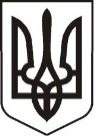 У К Р А Ї Н АЛ У Г А Н С Ь К А    О Б Л А С Т ЬП О П А С Н Я Н С Ь К А    М І С Ь К А    Р А Д А Ш О С Т О Г О   С К Л И К А Н Н ЯРОЗПОРЯДЖЕННЯміського  голови     «03» квітня 2019 р. 	                    м. Попасна                                   №  02-02/67Про вручення сувенірної відзнаки«Малий герб міста Попасна» начальнику ВП ПД КП «Попаснянськийрайонний водоканал» Філіштінському Д.Г.       Враховуючи багаторічну плідну та наполегливу працю, вагомий внесок у розвиток очолюваного підприємства, високий професіоналізм,  активну громадську позицію на підставі рішення Попаснянської міської ради від 26.07.2017 № 88/7 «Про внесення змін до рішення 19 сесії Попаснянської міської ради V скликання від 12.04.2007 № 19/4 «Про заснування сувенірних відзнак Попаснянської міської ради», керуючись п.20 ч.4 ст.42 Закону України «Про місцеве самоврядування в Україні»:Вручити начальнику ВП ПД КП «Попаснянський районний водоканал» Філіштінському Д.Г. сувенірну відзнаку «Малий герб міста Попасна» з нагоди ювілею.Контроль за виконанням даного розпорядження залишаю за собою.             Міський голова                                                                         Ю.І. ОнищенкоЛошатецький, 2 05 65